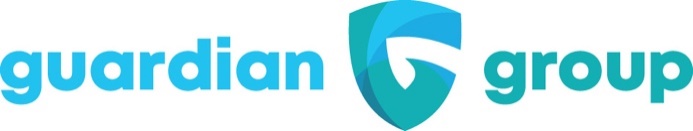 About Maria Rose MeheganAdviser NameWhen “I”, “me”, “my” or “mine” are mentioned in the following, they refer to Maria Rose Mehegan as an Authorised Representative of Premium Advisory Pty Ltd, Representative Number 1245235.My licensed authority to actI am authorised to provide advice that is appropriate and reasonable given your needs and circumstances.The areas in which I can provide advice to you include:SuperannuationSelf-Managed Superannuation FundsLife Risk Insurance ProductsInvestment Life ProductsBasic Deposit ProductsManaged investment schemes including invest or directed portfolio servicesRetirement Savings Account ProductsMy experience & educationExperienceSeptember 2018 to Present - Financial Adviser at Guardian Group Financial Planning Pty Ltd. Licensed through Life Plan FP Pty Ltd from September 2018 to March 2021 and licensed through Premium Advisory Pty Ltd from April 2021 to present.October 2017 to August 2018 Authorised as a Financial Adviser licensed through My Planner Professional Services Pty LtdJuly 2016 to March 2017 Authorised as a Financial Adviser licensed through Sentinel Private Wealth Pty LtdQualifications & Certifications     Diploma of Financial Planning), Monarch, 2016Certificate of Completion - DFP5v3 Tax for Financial Advising, Kaplan Professional, 2017Certificate of Completion - TASACLv1 Commercial Law, Kaplan Professional, 2018Certificate of Completion - Life Insurance and Generic Knowledge, AAMC Training Group, 2020My adviceI will provide you with advice in a tailored financial plan after gathering the required information on your financial circumstances and objectives. Until then, I may only offer general information on products and strategies I have at my disposal, which you should not take as personal advice suitable to your needs until I have provided a formal Statement of Advice to you.How do I charge for my services?I am paid for my services in two ways:By an advice fee that is negotiated between clients and myself at the time of initial consultation and/or engagement. Clients have a choice of either paying the advice fee upfront or on an agreed frequency.Client/s can arrange to pay fees and/or commissions (commissions paid only from life insurance products) through various product providers with the consent of the clients.Note: All fees and/or commissions are initially paid to the licensee, Premium Advisory Pty Ltd, who forwards all fees and commissions directly to the nominated bank account of my businessWhy you are receiving this Financial Services GuideThis Financial Services Guide (FSG) is an important document that we are required to give you as a condition of our Australian Financial Services License.It is designed to provide you with information about your Adviser and their Licensee, Premium Advisory Pty Ltd, an understanding of what to expect from our services, what you can do if you have a complaint about our services, as well as the associated fees and charges.This guide contains important information about:Financial services and products we offerHow we are paid for our services, including all forms of fees or other benefits that may be received by us and related parties in connection with the financial services providedAny interests, associations or relationships that could influence the advice we give you, andOur internal and external dispute resolution procedures and how you can access them, andOur privacy policyYou may also receive the following documents when we provide financial services or products to youStatement of Advice (SOA)A SOA is provided when you receive personal advice about a product or service. It will include the following important information:The advice given and the basis of the recommendationsInformation on fees and commissions that may be received for the adviceAny associations, relationships or interests that could influence the advice we provideRecord of Advice (ROA) My adviceA ROA can be provided to you either prior to a SOA, to record any conversations or after a SOA, to document any minor variations to the original SOA provided to you.Product Disclosure Statement (PDS)A PDS is provided when we make a recommendation to acquire a particular financial product or offer to issue or arrange the issue of a financial product. The PDS outlines the key features, significant benefits, risks and fees associated with the product.Service AgreementsPrior to any advice being given, we may ask you to enter into an agreement for the provision of this advice. An Ongoing Service Agreement is a formal contract that outlines the benefits, services and support offered by Premium Advisory Pty Ltd for ongoing service.Types of adviceAuthorised Representatives of Premium Advisory Pty Ltd may be able to provide financial product advice in several ways, as outlined in the table below:How we are remunerated for the services providedPremium Advisory Pty Ltd and its Authorised Representatives offer a variety of payment options for the services provided. These may include one or more of the following:Fee for serviceCommissionRemuneration for advice services provided to you are fully disclosed in the Statement of Advice provided to you. All costs of advice will be outlined in full to you prior to any advice being delivered.What should I do if I dispute the advice given?Premium Advisory Pty Ltd prides itself on providing high quality service to its clients. We are a member of the Australian Financial Complaints Authority (AFCA).If you have a complaint about the financial services provided, you must take the following steps:Contact your adviser to discuss the complaintIf the complaint is not satisfactorily resolved within 7 days, please contact the Complaints Manager at Premium Advisory Pty Ltd on	02 8003 5551 or put your complaint in writing   & send it to:	Suite 1104 Level 11/37 Bligh St, SYDNEY NSW 2000 or	admin@australianadvisory.com.auWe will try to resolve your complaint quickly and fairly and will respond in writing within 30 days.If you are not satisfied with our response, or if you have not received a response within 30 days, you may lodge a written complaint with the Australian Financial Complaints Authority (AFCA). This service is provided free of charge.	Toll free: 1800 931 678	info@afca.org.au	GPO Box 3 MELBOURNE VICTORIA 3001	www.afca.org.auAFCA ProcessStage 1 of the AFCA process is where AFCA facilitates discussions and negotiations between the parties. All relevant documents are exchanged and the issues in dispute are identified.Stage 2 is conciliation by conference with both parties facilitated by AFCA. The role of the conciliator is to provide guidance on the issues in the complaint, assist the parties to explore options and come to an agreement with settlement.Stage 3 when negotiations do not achieve an agreed settlement, AFCA will make a decision on the merits of the complaint (the Determination), taking into account the relevant law, industry codes & good practice, previous relevant determinations, fairness and reasonableness. If you accept the adjudicator’s decision it is binding on the member.The Australian Securities and Investments Commission (ASIC) also has a free call information line on: 1300 300 630which you may use to make a complaint or to obtain information about your rights.Compensation arrangementsPremium Advisory Pty Ltd has a Professional Indemnity (PI) Insurance policy underwritten by Certain Underwriters at AIG that satisfies the requirements for compensation arrangements under Corporations Law. The PI insurance provides a "run- off" cover for a certain period of time for Authorised Representatives who are no longer connected with us.Privacy of your informationWe are required to maintain records for a minimum of seven (7) years. If you wish to examine your file you should ask your Premium Adviser Pty Ltd adviser.We have a strong commitment to protecting your personal details. For more information please read our Privacy Policy by going to www.consiliumadvice.com.auAbout the Licensee – Premium AdvisoryYour adviser operates under the Premium Advisory financial services licence – Premium Advisory Pty Ltd AFSL No. 472548.Premium Advisory Pty Ltd is a financial services business that provides tailored advice and product solutions. It does this through its Authorised Representatives (‘advisers’) who can provide advice in various capacities as outlined in this Financial Services Guide (FSG).Premium Advisory Pty Ltd is responsible for any financial advice or products provided to you by its Authorised Representatives. Your financial adviser will be acting on behalf of Premium Advisory Pty Ltd, but all our advisers have a duty of care to act in the best interests of their clients at all times.Contacting Premium Advisory Pty LtdYou can contact Premium Advisory Pty Ltd by:	02 8003 5551 9am to 5pm Monday to Friday	admin@premiumadvisory.com.au	Suite 1104 Level 11/37 Bligh St, SYDNEY NSW 2000	www.consiliumadvice.com.auFinancial Services GuideFinancial Services GuideMARIA MEHEGAN (ROSE)Authorised Representative of:Premium Advisory Pty Ltd ABN 73 600 166 774Authorised Representative Number: 1245235GUARDIAN GROUP FINANCIAL PLANNING PTY LTDABN 13 623 672 748Corporate Authorised Representative of:Premium Advisory Pty LtdAuthorised Representative Number 1261479A| Level 2/89 McLachlan Street, Fortitude Valley 4006P | 0419693620E | rose@ggfp.com.auNot independentPremium Advisory Pty Ltd and I as your adviser may receive commission based on your premium for the duration of time you hold an insurance policy, fees based on the volume of assets under advice and gifts and other non-monetary benefits. For these reasons, we are unable to refer to ourselves as ‘independent’, ‘impartial’ or ‘unbiased’.Not independentPremium Advisory Pty Ltd and I as your adviser may receive commission based on your premium for the duration of time you hold an insurance policy, fees based on the volume of assets under advice and gifts and other non-monetary benefits. For these reasons, we are unable to refer to ourselves as ‘independent’, ‘impartial’ or ‘unbiased’.Personal AdviceWhere we consider more than one of a client’s objectives, financial situation and needsLimited AdviceOur advice may be limited to a specific area of specialisationRestricted AdviceOur advice may be restricted to a specific financial product or serviceGeneral AdviceWe may provide you with general information about a financial product, including its features and benefitsNo Advice / Execution OnlyNo personal advice is provided but you may instruct us to execute a certain transaction on your behalfFSG Acknowledgment of ReceiptFSG Acknowledgment of ReceiptFSG Acknowledgment of ReceiptI/we have received the Financial Services Guide from Maria Rose Mehegan, Authorised Representative of Premium Advisory Pty Ltd AFSL 472548.I/we have received the Financial Services Guide from Maria Rose Mehegan, Authorised Representative of Premium Advisory Pty Ltd AFSL 472548.I/we have received the Financial Services Guide from Maria Rose Mehegan, Authorised Representative of Premium Advisory Pty Ltd AFSL 472548.Client 1. nameClient 1. nameSignatureSignatureDatedd/mm/yyyyClient 2. nameClient 2. nameSignatureSignatureDatedd/mm/yyyy